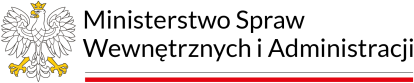 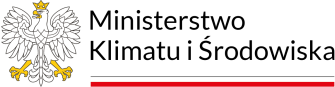 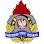 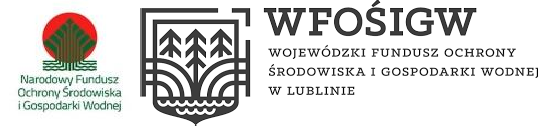 Załącznik Nr 4 do SWZ 
Projekt umowyUmowa Nr RI.272. … .2023(zawarta w wyniku postępowania nr RI.271.16.2023)
zawarta dnia	2023 r., w Wólce Wieprzeckiej, pomiędzy:Ochotniczą Strażą Pożarną w Wólce WieprzeckiejWólka Wieprzecka 135, 22-470 ZwierzyniecNIP: 922-30-01-113 REGON: 951085141reprezentowaną przez:Prezesa Zarządu OSP w Wólce Wieprzeckiej – Pana Piotra Koczułap,przy kontrasygnacie Skarbnika Pana Bogdana Kozioł, zwaną dalej „Zamawiającym”a*gdy kontrahentem jest spółka prawa handlowego:spółką pod firmą „…” z siedzibą w ... (wpisać tylko nazwę miasta/miejscowości), ul.	,………………. (wpisać adres), NIP ……………….., REGON	, zwaną dalej„Wykonawcą”, reprezentowaną przez .......... /reprezentowaną przez … działającą/-ego na podstawie pełnomocnictwa, stanowiącego załącznik do umowy2,*gdy kontrahentem jest osoba fizyczna prowadząca działalność gospodarczą:Panią/Panem …, prowadzącą/-ym działalność gospodarczą pod firmą „…” z  siedzibą w …(wpisać tylko nazwę miasta/miejscowości), ul.	(wpisać adres), NIP	,REGON …………., zwaną/-ym dalej „Wykonawcą”, reprezentowaną/-ym przez … działającą/- ego na podstawie pełnomocnictwa, stanowiącego załącznik do umowy3,wspólnie zwanymi dalej „Stronami”, o następującej treści:§ 1Oświadczenia StronStrony    oświadczają,    że    niniejsza    umowa,    zwana    dalej    „umową”,    została    zawarta w wyniku udzielenia zamówienia publicznego na podstawie przepisów ustawy, w trybie podstawowym w którym w odpowiedzi na ogłoszenie o zamówieniu oferty mogą składać wszyscy zainteresowani wykonawcy, a następnie zamawiający wybiera najkorzystniejszą ofertę bez przeprowadzenia negocjacji (art. 275 pkt 1 ustawy Pzp).§ 2Przedmiot umowyPrzedmiotem umowy jest zakup przez OSP w Wólce Wieprzeckiej i dostawa przez Wykonawcę: „Lekkiego samochodu ratowniczo – gaśniczego dla OSP w Wólce Wieprzeckiej”, zgodnie z przedmiotem zamówienia.Szczegółowy opis przedmiotu zamówienia znajduje się w załączniku nr 1 do Specyfikacji Warunków Zamówienia.Wykonawca zobowiązuje się przenieść na Zamawiającego własność oraz dostarczyć mu przedmiot zamówienia, spełniający wymagania techniczno - funkcjonalne określone w SWZ i złożonej ofercie, w nieprzekraczalnym terminie 5 miesięcy od dnia podpisania umowy, tj. do dnia	r.Własność samochodu przechodzi na Zamawiającego w chwili podpisania protokołu zdawczo- odbiorczego przez obie strony.Zamawiający zobowiązany jest do zapłacenia Wykonawcy ceny, o której mowa w § 4, oraz do  odebrania przedmiotu umowy zgodnie z postanowieniami § 6 umowy.Wykonawca oświadcza, że jest wyłącznym właścicielem lekkiego samochodu ratowniczo- gaśniczego marki: ………, rok produkcji: ……… , nr VIN: …………  .Wykonawca oświadcza, że opisany w § 2 ust. 6 samochód jest fabrycznie nowy, sprawny technicznie i wolny od ukrytych wad technicznych.Wykonawca oświadcza, że opisany w § 2 ust. 6 samochód jest wolny od wszelkich wad prawnych, w tym praw osób trzecich oraz wszelkich innych obciążeń i zabezpieczeń.Wykonawca oświadcza, że opisany w § 2 ust. 6 samochód jest przygotowany do rejestracji na terenie Rzeczpospolitej Polskiej jako pojazd specjalny, pożarniczy, posiada aktualne dopuszczenie do ruchu drogowego.§ 3Cena i warunki płatnościCałkowita cena  za dostawę przedmiotu umowy wynosi:	złnetto, podatek VAT ………………. zł (23 %)Cena ofertowa brutto:	zł.(słownie:	zł).Cena całkowita, o której mowa w ust. 1, zostanie zapłacona Wykonawcy na podstawie faktury VAT wystawionej na rzecz Zamawiającego. Faktura zostanie doręczona Zamawiającemu po bezusterkowym ostatecznym odbiorze przedmiotu umowy, potwierdzonym stosownym protokołem odbioru.Termin płatności faktury wynosi do 30 dni licząc od dnia otrzymania przez Zamawiającego prawidłowo wystawionej faktury VAT.Zamawiający zobowiązany jest we własnym zakresie dokonać zapłaty za dostarczony dla niego samochód, na rachunek bankowy Wykonawcy wskazany w fakturze VAT.Wynagrodzenie określone w ust. 1 jest wynagrodzeniem ryczałtowym, w związku z tym całkowita cena brutto obejmuje wszystkie koszty wynikające z realizacji przedmiotu umowy, a w szczególności takie jak: załadunek, transport, rozładunek, montaż, ubezpieczenie, uruchomienie na miejscu wskazanym przez Zamawiającego, a także szkolenie z zakresu  podstawowej obsługi samochodu.Zamawiający upoważnia Wykonawcę do wystawiania faktur na:Ochotniczą Strażą Pożarną w Wólce WieprzeckiejWólka Wieprzecka 135, 22-470 ZwierzyniecNIP: 922-30-01-113 REGON: 951085141Wykonawca ma prawo skorzystania z możliwości przekazania ustrukturyzowanej faktury elektronicznej na zasadach określonych w ustawie z dnia 9 listopada 2018 r. o elektronicznym fakturowaniu w zamówieniach publicznych, koncesjach na roboty budowlane lub usługi oraz partnerstwie publiczno-prywatnym (Dz. U. 2018 r. poz. 2191). Zapłata faktury nastąpi z uwzględnieniem przepisów art. 108 ust. 1a ustawy o podatku od towarów i usług.§ 4Koordynacja umowyStrony ustanawiają osoby upoważnione do kontaktów i nadzoru nad realizacją przedmiotu umowy:1) Z ramienia Wykonawcy: …………………………….., tel. ……………………………..2) Z ramienia Zamawiającego …………………………….., tel. ……………………………..§ 5Termin wydania przedmiotu umowyTermin realizacji umowy określony w § 2 ust. 3 niniejszej umowy zostaje zachowany, jeżeli odbiór przedmiotu zamówienia odbędzie się we wskazanym w przedmiotowym zapisie terminie.Potwierdzeniem wykonania   przedmiotu   umowy   w   terminie,   jest   protokół   odbioru, o którym mowa w § 2 ust. 4.§ 6Odbiór techniczno-jakościowy, wydanie przedmiotu mowyOdbiór techniczno - jakościowy odbędzie się w siedzibie Zamawiającego w terminie, o którym mowa w § 2 ust. 3.Odbiór samochodu będzie obejmował sprawdzenie zgodności przedmiotu zamówienia ze złożoną specyfikacja techniczną w zakresie warunków technicznych, eksploatacyjnych  i wyposażenia.W przypadku stwierdzenia podczas odbioru techniczno - jakościowego wad, Wykonawca zobowiązuje się do ich niezwłocznego usunięcia lub wymiany wadliwego przedmiotu umowy na wolny od wad, zgodnie z wyborem Zamawiającego. W takim przypadku zostanie sporządzony   protokół   niezgodności   w   2   egzemplarzach,   po   1   dla   Wykonawcy i Zamawiającego, podpisany przez obie strony. W protokole tym strony ustalają dokładny termin odbioru końcowego. Zapis ten nie narusza postanowień dotyczących kar umownych i możliwości odstąpienia od umowy.W przypadku stwierdzenia podczas odbioru techniczno - jakościowego, że przedstawiony do odbioru przedmiot umowy nie odpowiada warunkom koniecznym zawartym w specyfikacji technicznej, Zamawiający ma prawo odstąpić od umowy. W takim przypadku zostanie sporządzony protokół o stwierdzonych odstępstwach od specyfikacji technicznej, w 2 egzemplarzach, po jednym dla Wykonawcy i Zamawiającego. Zapis ten nie narusza postanowień dotyczących kar umownych i możliwości odstąpienia od umowy.Szkolenie z zakresu podstawowej obsługi samochodu pożarniczego, nastąpi w terminie dostawy przedmiotu umowy w siedzibie Zamawiającego.§ 7Dokumentacja technicznaDo samochodu Wykonawca zobowiązuje się dołączyć:pełną dokumentację eksploatacyjną oraz wszelkie dokumenty niezbędne do zarejestrowania samochodu, w tym:kartę pojazdu,wyciąg ze świadectwa homologacji,badania techniczne.instrukcje obsługi i serwisowania pojazdu, urządzeń oraz wszystkich elementów wyposażenia w języku polskim, które Zamawiającemu umożliwią obsługę, konserwację i naprawę przedmiotu umowy;posiadane rzeczy i wyposażenie służące do korzystania z samochodu, w tym: dwa komplety kluczyków, koło zapasowe, trójkąt odblaskowy, gaśnicę, i wyposażoną skrzynkę narzędziową.§ 8GwarancjaWykonawca udziela gwarancji, która wynosi:……. miesięcy na podwozie, ……… miesiące na zabudowę pożarniczą	Bieg terminu gwarancji rozpoczyna się w dniu dokonania przez	Zamawiającego odbioru przedmiotu umowy potwierdzonego podpisaniem protokołu Odbioru.W okresie gwarancji naprawy gwarancyjne zabudowy pożarniczej wykonywane będą przez serwis Wykonawcy w siedzibie Użytkownika lub w miejscu przez niego wskazanym.W okresie gwarancji naprawy gwarancyjne podwozia samochodu pożarniczego objęte gwarancją świadczy sieć Autoryzowanych Stacji Obsługi.§ 9Odstąpienie od umowy i kary umowneJeżeli Wykonawca dopuści się zwłoki w wykonaniu przedmiotu umowy, w stosunku do terminu ustalonego w § 2 ust. 3 niniejszej umowy, zapłaci Zamawiającemu za każdy dzień zwłoki karę umowną w wysokości 0,05 % wynagrodzenia brutto o którym mowa w § 3 ust. 1 umowy, na podstawie noty obciążeniowej wystawianej przez Zamawiającego.Jeżeli zwłoka wydaniu przedmiotu umowy przekroczy 14 dni, Zamawiający ma prawo odstąpić od umowy bez obowiązku wyznaczania nowego terminu. Zamawiający nie będzie zobowiązany zwrócić Wykonawcy kosztów, jakie Wykonawca poniósł w związku z umową. Odstąpienie wymaga, pod rygorem nieważności, formy pisemnej i przysługiwać będzie Zamawiającemu w ciągu 30 dni od daty, w której opóźnienie wydania przedmiotu umowy przekroczy 14 dni.Za odstąpienie od umowy z przyczyn zależnych od Wykonawcy kara umowna wyniesie 10% wynagrodzenia umownego brutto.§ 10Rozstrzyganie sporów i obowiązujące prawoStrony umowy zgodnie oświadczają, że w przypadku powstania sporu na tle realizacji niniejszej umowy poddają się rozstrzygnięciu sporu przez Sąd właściwy dla siedziby Zamawiającego.W sprawach nie objętych umową będą miały zastosowanie przepisy Kodeksu Cywilnego i ustawy Prawo zamówień publicznych.§ 11Zmiany umowyWszelkie zmiany lub uzupełnienia treści umowy wymagają zachowania formy pisemnej (aneksu) pod rygorem nieważności i są dopuszczalne w granicach unormowania art. 454-455 ustawy - Prawo zamówień publicznych.Zamawiający przewiduje możliwość zmiany postanowień zawartej umowy w stosunku do treści, jeżeli taka zmiana jest korzystna dla Zamawiającego lub wynika z okoliczności, których nie można było przewidzieć w chwili zawarcia umowy.Zamawiający dopuszcza możliwość zmiany terminu realizacji przedmiotu umowy, w przypadku, jeżeli jego dotrzymanie stanie się niemożliwe lub poważnie utrudnione z przyczyn obiektywnie niezależnych od Wykonawcy lub Zamawiającego, a zaistniałych po zawarciu umowy w tym m.in.:konieczności uzyskania decyzji lub uzgodnień, mogących spowodować wstrzymanie dostaw,konieczności wykonania dodatkowych badań i ekspertyz.Zamawiający dopuszcza możliwość zmiany w zakresie rodzaju/modelu sprzętu w przypadku obiektywnej niemożności dostarczenia sprzętu (zakończona produkcja, niedostępność na rynku, etc.). Umowę można zmienić co do rodzaju/typu/modelu sprzętu, pod warunkiem, że urządzenie/urządzenia będą nowszą wersją oferowanego modelu, będą miały lepsze wszystkie parametry, bądź część parametrów i pozostałe parametry bez zmian.§ 12Ochrona danych osobowychJeżeli w trakcie realizacji umowy dojdzie do przekazania wykonawcy danych osobowych niezbędnych do realizacji zamówienia, zamawiający będzie ich administratorem w rozumieniu art. 4 pkt 7 Rozporządzenia PE i Rady (UE) 2016/679 z dnia 27 kwietnia 2016 r. (zwane dalej „Rozporządzeniem”), a Wykonawca – podmiotem przetwarzającym te dane w rozumieniu pkt 8 tego przepisu.Zamawiający powierza Wykonawcy, w trybie art. 28 Rozporządzenia dane osobowe do przetwarzania, wyłącznie w celu wykonania przedmiotu niniejszej umowy.Wykonawca zobowiązuje się:przetwarzać powierzone mu dane osobowe zgodnie z niniejszą umową, Rozporządzeniem oraz z innymi przepisami prawa powszechnie obowiązującego, które chronią prawa osób, których dane dotyczą,do zabezpieczenia przetwarzanych danych, poprzez stosowanie odpowiednich środków technicznych i organizacyjnych zapewniających adekwatny stopień bezpieczeństwa odpowiadający ryzyku związanym z przetwarzaniem danych osobowych, o których mowa w art. 32 Rozporządzenia,dołożyć należytej staranności przy przetwarzaniu powierzonych danych osobowych,do nadania upoważnień do przetwarzania danych osobowych wszystkim osobom, które będą przetwarzały powierzone dane w celu realizacji niniejszej umowy,zapewnić zachowanie w tajemnicy (o której mowa w art. 28 ust 3 pkt b Rozporządzenia) przetwarzanych danych przez osoby, które upoważnia do przetwarzania danych osobowych w celu realizacji niniejszej umowy, zarówno w trakcie zatrudnienia ich w Podmiocie przetwarzającym, jak i po jego ustaniu.Wykonawca po wykonaniu przedmiotu zamówienia, usuwa/ zwraca Zamawiającemu wszelkie dane osobowe oraz usuwa wszelkie ich istniejące kopie, chyba że prawo Unii lub prawo państwa członkowskiego nakazują przechowywanie danych osobowych.Wykonawca pomaga Zamawiającemu w niezbędnym zakresie wywiązywać się z obowiązku odpowiadania na żądania osoby, której dane dotyczą oraz wywiązywania się z obowiązków określonych w art. 32-36 Rozporządzenia.Wykonawca, po stwierdzeniu naruszenia ochrony danych osobowych bez zbędnej zwłoki zgłasza je administratorowi, nie później niż w ciągu 72 godzin od stwierdzenia naruszenia.Zamawiający, zgodnie z art. 28 ust. 3 pkt h) Rozporządzenia ma prawo kontroli, czy środki zastosowane przez Wykonawcę przy przetwarzaniu i zabezpieczeniu powierzonych danych osobowych spełniają postanowienia umowy, w tym zlecenia jej wykonania audytorowi.Zamawiający realizować będzie prawo kontroli w godzinach pracy Wykonawcy informując o kontroli minimum 3 dni przed planowanym jej przeprowadzeniem.Wykonawca zobowiązuje się do usunięcia uchybień stwierdzonych podczas kontroli w terminie nie dłuższym niż 7 dni.Wykonawca udostępnia Zamawiającemu wszelkie informacje niezbędne do wykazania spełnienia obowiązków określonych w art. 28 Rozporządzenia.Wykonawca może powierzyć dane osobowe objęte niniejszą umową do dalszego przetwarzania podwykonawcom jedynie w celu wykonania umowy po uzyskaniu uprzedniej pisemnej zgody Zamawiającego.Podwykonawca, winien spełniać te same gwarancje i obowiązki jakie zostały nałożone na Wykonawcę.Wykonawca ponosi pełną odpowiedzialność wobec Zamawiającego za działanie podwykonawcy w zakresie obowiązku ochrony danych.Wykonawca zobowiązuje się do niezwłocznego poinformowania Zamawiającego o jakimkolwiek postępowaniu, w szczególności administracyjnym lub sądowym, dotyczącym przetwarzania przez Wykonawcę danych osobowych określonych w umowie, o jakiejkolwiek decyzji administracyjnej lub orzeczeniu dotyczącym przetwarzania tych danych, skierowanych do Wykonawcy, a także o wszelkich planowanych, o ile są wiadome, lub realizowanych kontrolach i inspekcjach dotyczących przetwarzania danych osobowych, w szczególności prowadzonych przez inspektorów upoważnionych przez Prezesa Urzędu Ochrony Danych Osobowych.Wykonawca zobowiązuje się do zachowania w tajemnicy wszelkich informacji, danych, materiałów, dokumentów i danych osobowych otrzymanych od Zamawiającego oraz danych uzyskanych w jakikolwiek inny sposób, zamierzony czy przypadkowy w formie ustnej, pisemnej lub elektronicznej („dane poufne”).Podmiot przetwarzający oświadcza, że w związku ze zobowiązaniem do zachowania w tajemnicy danych poufnych nie będą one wykorzystywane, ujawniane ani udostępniane w innym celu niż wykonanie Umowy, chyba że konieczność ujawnienia posiadanych informacji wynika z obowiązujących przepisów prawa lub Umowy.W przypadku, gdy wykonanie obowiązków, o których mowa w art. 15 ust. 1-3 rozporządzenia 2016/679, wymagałoby niewspółmiernie dużego wysiłku, zamawiający może żądać od osoby, której dane dotyczą, wskazania dodatkowych informacji mających na celu sprecyzowanie żądania, w szczególności podania nazwy lub daty postępowania o udzielenie zamówienia publicznego lub konkursu.Skorzystanie przez osobę, której dane dotyczą, z uprawnienia do sprostowania lub uzupełnienia danych osobowych, o którym mowa w art. 16 rozporządzenia 2016/679, nie może skutkować zmianą wyniku postępowania o udzielenie zamówienia publicznego lub konkursu ani zmianą postanowień umowy w zakresie niezgodnym z ustawą.W sprawach nieuregulowanych niniejszym paragrafem, zastosowanie będą miały przepisy Kodeksu cywilnego, rozporządzenia RODO, Ustawy o ochronie danych osobowych.§ 13Postanowienia końcoweW sprawach nieunormowanych Umową zastosowanie znajdą przepisy kodeksu cywilnego oraz ustawy z dnia 11 września 2019 r. - Prawo zamówień publicznych (Dz. U. z 2022 r., poz. 1710 ze zm.).Spory wynikłe w trakcie realizacji umowy będzie rozstrzygał Sąd właściwy miejscowo dla siedziby Zamawiającego.Umowę sporządzono w 4 jednobrzmiących egzemplarzach, w tym 3 dla Zamawiającego i 1 dla Wykonawcy.Zamawiający:Wykonawca: